           EXETER MALE VOICE CHOIR 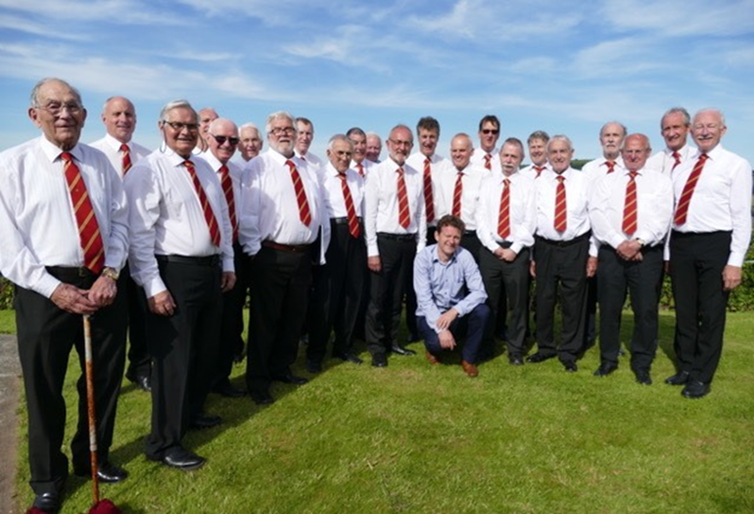       The Choir SPRING into action for their             First Concert of the Season.                CONCERT AT WONFORD METHODIST CHURCH               Burnthouse Lane, Exeter, EX2 6NG         Saturday 27th April 7.30pm  A variety of Modern songs and Popular favourites           To raise Funds for two Charities:                       Action for Children and YMCA Exeter                                                                       No ticket needed. Please make a donation. 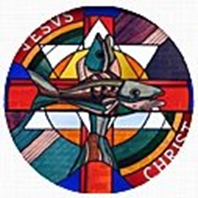 